CARTA DE SUBMISSÃOSantos, 22 de julho de 2013.À Editoria da Revista Brasileira de Atividade Física & SaúdePrezados Editores,Encaminha-se manuscrito intitulado “FORMAÇÃO PROFISSIONAL EM EDUCAÇÃO FÍSICA E SAÚDE NA UNIVERSIDADE FEDERAL DE SÃO PAULO”, de autoria de Sionaldo Eduardo Ferreira, Ricardo Luís Fernandes Guerra, Pedro Felipe de Lima Pacheco, Ricardo José Gomes, Paulo Henrique Silva Marques de Azevedo, João Paulo Botero e Rogério Cruz de Oliveira para avaliação à Seção especial “experiências curriculares inovadoras”.Acredita-se que o presente trabalho possa contribuir com as reflexões sobre a formação em Educação Física e saúde, o qual tem sido debatido em diversos fóruns acadêmicos e que referencia a formação em Educação Física na Universidade Federal de São Paulo como uma experiência curricular inovadora. Sem mais para o momento, fico disponível para maiores esclarecimentos.Atenciosamente,Autor responsável pela submissão.Rogério Cruz de Oliveira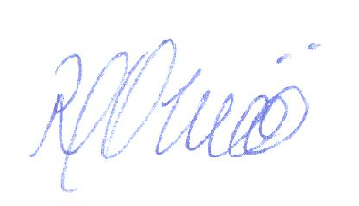 